企業名：㈱ノアニックス（Noanix Co.,Ltd）会社概要　　www.noanix.com医療器機への高度なコーティング技術を持つ企業世界レベルの超音波ノズル開発、薬剤コーティング、スプレーコーティングのためのサービス・デバイス設計及び製造する会社コーティング設備とコーティングソリューションを全て開発し、医療器機に最も適合なコーティング処理が可能技術特徴Noanixが強みは、医療器機のコーティング装置・部品・コーティング溶剤・サービスがユーザーの仕様に合わせてカスタマイズが可能だということである。　独自技術の選択と継続的改善で応え、高品質、高機能の評価を確立している。　医療設備コーティングのあらゆる範囲を処理し、装置とコーティング溶剤を全て扱えるため、カスタマイズができる。製品紹介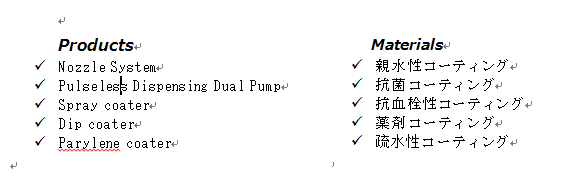 Nozzle System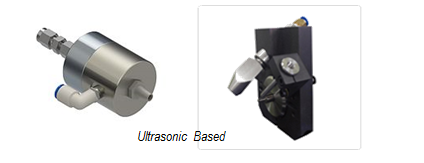 Pulseless Dispending Dual Pump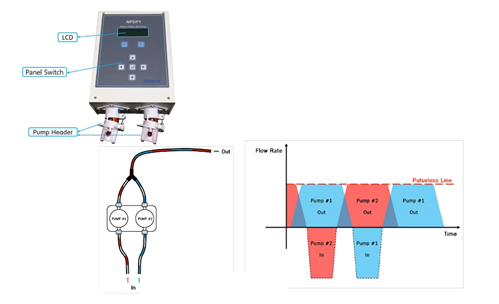 Coater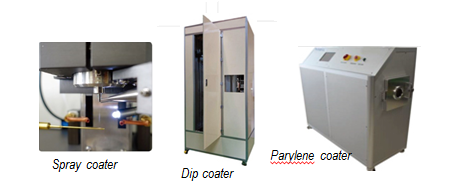 スプレーコーター(霧吹きによるコーティング手法)-主に超音波ノズルと無脈動定量ポンプを用いて、微細加工に薄膜コーティングを霧吹きするコーティング手法。既存の装置より微細加工により優れており、正確なパターンが実現できて長持ちする。-競合会社：ソノテック(米国)　　　　　　　　　　　　　　　　　　　　　　　　　　　　-技術の強み：競争力のある価額(ソノテック社：約1,500万円、Noanix：約800万円)、薄膜スプレー分野でトップを誇る技術力を有している。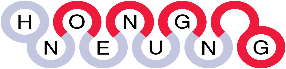 韓国技術ベンチャー財団